川口市立南鳩ヶ谷小学校いじめの防止等のための基本的な方針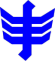 令和４年度川口市立南鳩ヶ谷小学校目次はじめに　　　　　　　　　　　　　　　　　　　　　　　　　　　　　　　　　　　１第１　南鳩ヶ谷小学校基本方針の策定　　　　　　　　　　　　　　　　　　　　　　１第２　いじめの防止等のための対策の内容に関する事項　　　　　　　　　　　　　　２１　いじめの防止等のために本校が実施する施策　　　　　　　　　　　　　　　　　２（１）本校におけるいじめの防止等の対策のための組織の設置　　　　　　　　　　　２（２）本校におけるいじめの防止等に関する措置　　　　　　　　　　　　　　　　　３（３）早期発見　　　　　　　　　　　　　　　　　　　　　　　　　　　　　　　　５（４）いじめに対する措置　　　　　　　　　　　　　　　　　　　　　　　　　　　５２　重大事態への対処　　　　　　　　　　　　　　　　　　　　　　　　　　　　　６（１）重大事態への対処の流れ　　　　　　　　　　　　　　　　　　　　　　　　　６（２）川口市教育委員会又は本校による調査　　　　　　　　　　　　　　　　　　　７第３　その他いじめの防止等のための対策に関する重要事項　　　　　　　　　　　１２＜資料＞　年間行事予定　　　　　　　　　　　　　　　　　　　　　　　　　　　１２いじめ発見のチェックポイント  　　　　　　　　　　　　　　　　　　１３はじめに本校では、これまでのいじめアンケートによる未然防止についての取組や児童理解のための研修を通じて、落ち着いた学校生活が送れるよう取り組んできた。川口市立南鳩ヶ谷小学校いじめの防止等のための基本的な方針（以下「南鳩ヶ谷小学校基本方針」という。）は、これらの対策を更に実効的なものとし、児童の尊厳を保持する目的の下、国・埼玉県・川口市・学校・家庭・地域その他の関係者が連携し、いじめ問題の克服に向けて取り組むよう、いじめ防止対策推進法（平成２５年法律第７１号。以下「法」という。）第１３条の規定及び川口市いじめを防止するためのまちづくり推進条例（平成２８年度川口市条例第７０条。以下「条例」という。）第６条に基づき、川口市いじめの防止等のための基本的な方針（令和２年６月改定。以下「川口市いじめ防止基本方針」という。）を参酌し、本校の実情に応じ、本校におけるいじめの防止等のための対策に関する基本的な方針を定めるものである。第１　南鳩ヶ谷小学校基本方針の策定本校は、法の趣旨を踏まえ、国の基本方針、県の基本方針、市の基本方針を参酌し、本校の実情に応じ、本校におけるいじめの防止等のための対策に関する基本的な方針を定める。南鳩ヶ谷小学校基本方針では、本校の実情に応じ、いじめの防止等の対策の基本的な方向を示すとともに、いじめの防止や早期発見、いじめへの対処が、本校において体系的かつ計画的に行われるよう、講ずるべき対策の内容を具体的に記載する。また、いじめの防止等に係る日常的な取組の検証・見直しを図る仕組みや、本校におけるいじめの防止に資する啓発活動や教育的取組を具体的に定める。更に、取組の実効性を高めるため、南鳩ヶ谷小学校基本方針が、本校の実情に即してきちんと機能しているかを点検し、必要に応じて見直す、というＰＤＣＡサイクルを盛り込む。具体的には、以下のとおりとする。　ア　いじめの防止等のための具体的な実施計画や実施体制イ　策定に当たり自校の課題を洗い出して教職員や学校関係者の認識の共有を図ること　ウ　「いじめの防止」、「早期発見」、「いじめに対する措置」に関する具体的な手立てや年間の計画を組織的、計画的に実行すること　エ　児童や家庭・地域も巻き込みながらの策定や説明に努めること　オ　いじめに関するアンケート調査の年間実施回数　カ　法第２２条に基づき南鳩ヶ谷小学校いじめ問題対策委員会（以下、「いじめ問題対策委員会」という。）を設置（生徒指導委員会と兼ねる）　キ　全教職員の児童の様子や変化等を見抜く力を高めるための方策　ク　ＰＤＣＡサイクルによる検証と基本方針の見直し　ケ　埼玉県におけるいじめ撲滅強調月間（１１月）での児童を主体とした取組　コ　重大事態への対処について、教職員が何をどのようにすべきかが分かり、保護者や地域がどのような協力をし、学校として児童をどのように育てようとしているかが分かるようにすること第２　いじめの防止等のための対策の内容に関する事項１　いじめの防止等のために本校が実施する施策（１）本校におけるいじめの防止等の対策のための組織の設置本校は、本校の実情に応じ、いじめ防止等の対策を実効的に行うための常設の組織とし「南鳩ヶ谷小学校いじめ対策委員会」（以下「対策委員会」という。）を設置する。対策委員会は、本校の生徒指導部会を母体とし、管理職、教務主任、生徒指導主任、学年主任、養護教諭等の中から学校の実情により充て、個々の事案に応じて学級担任や関係職員等も加えることができるものとする。また、対策委員会は学校基本方針に基づくいじめの防止等に関する取組を実効的に行う際の中核となる組織であり、必要に応じて心理や福祉の専門家、弁護士、医師、教員・警察官経験者、ＰＴＡ、地域の方など外部専門家等の参加を図りながら対応することにより、より実効的ないじめ問題の解決に資するよう工夫する。対策委員会は、実際にいじめ若しくはいじめと疑われる事案が発生したときの事実確認や重大事態が起きたときの調査をする組織の母体となるものとし、必要な場合には公平性・中立性を確保するため、川口市教育委員会との連携を図り、専門的な知識及び経験を有する第三者として、弁護士、精神科医、学識経験者及び心理や福祉の専門家等の参加を図る。ただし、川口市教育委員会が本校における調査が困難と判断した場合には、川口市教育委員会の川口市いじめ問題調査委員会による調査を行うものとし、その調査に協力する。さらに、対策委員会では、本校の基本方針の策定及び教職員間の共通認識の促進、保護者、地域への周知、必要に応じた評価と見直しを担う。対策委員会の具体的な役割は、次のとおりである。　ア　取組の実施や具体的な年間計画の作成・実行・検証・修正の中核としての役割　イ　いじめの相談・通報の窓口としての役割　ウ　情報の収集と記録、共有を行う役割、いじめの疑いに係る情報があった時の対応を組織的に実施するための中核としての役割（２）いじめ対応教員の任命　　　条例第１２条に基づき、校長は、当該学校におけるいじめの防止等に関する責任体制　　　　を明確にするために、年度当初より「いじめ対応教員」を任命する。　　　いじめ対応教員は、校長の命を受け、以下の事項を担当する。　　ア　いじめに関する情報を教職員で共有するために必要な措置を講ずること。　　イ　児童、保護者、その他市民等からのいじめ（いじめの疑いがあると認める場合を含む。）に係る相談に応じ、校長の指導の下、助言その他の措置を速やかに行うための会合を開催すること。　　ウ　いじめの防止等のための措置を講ずるため、必要な場合には、いじめ対策委員会を招集すること。　　エ　いじめの事実があると疑われる場合において、担任等と連携し、いじめの事実の有無に関する調査をし、必要な措置を講ずること。　　オ　子ども関連団体又は関係機関等に対し、いじめの防止等のために必要な措置及び協力依頼について管理職へ提案すること。また、校長の指導の下、それらの機関と連携して、いじめに関する調査又は調整活動を行い、これらの機関に協力すること。（３）本校におけるいじめの防止等に関する措置本校は、川口市教育委員会と連携して、いじめの防止や早期発見、いじめが発生した際の対処等に当たる。  ア　いじめの防止いじめはどの児童にも起こりうるという事実を踏まえ、全ての児童を対象に、いじめに向かわせないための未然防止に取り組む。未然防止の基本として、①　児童が規律正しい態度で授業や行事に主体的に参加・活躍できるよう『学習のやくそく』を徹底し、授業づくりや集団づくりを行う。②　子供たち自身が「いじめを許さない」という気持ちを持つとともに、子供たち同士が互いに声を出し、行動に示していくなど、自浄作用を高め、いじめを容認させない風土づくりを『南小NGワード』の徹底を通して進めていく。③　『ライフスキルかわぐち』を活用するなどして、集団の一員としての自覚や自尊感情をはぐくみ、心の通じ合うコミュニケーション能力を身に付け、互いを認め合える人間関係・学校風土をつくる。④　川口市人権教育推進協議会発行の『人間であること』を活用し、児童生徒の人権に対しての正しい理解と人権感覚の育成に努めるとともに、教職員の言動が、児童を傷つけたり、他の児童によるいじめを助長したりすることのないよう、指導の在り方に細心の注意を払う。　イ　教師の言動・姿勢「いじめの予防」として最も大事なことは「何も起こっていないときの指導の大切さ」である。いじめを未然に防ぐことやいじめが起きたとしても早期に解決が図れるようにするために、①　児童の悩みを親身になって受け止め、児童の出すサインをあらゆる機会を捉えて見逃さない。②　自分の学級や学校にも深刻ないじめ問題が発生しうるという危機意識を持って当たる。③　いじめられている児童を守り通すことを最優先に指導・支援する。また、いじめに関する事例を分析してみると、教師が直接・間接にいじめを生み出している場合がある。教師がいじめの発生に関わっている場合として、　 　①　教師の不用意な一言が「いじめ」の発生を許容している場合②　教師の言動が結果的に「いじめ」の発生を許容している場合③　教師の指導が徹底されず、「いじめ」の土壌を温存させている場合などがあることに十分留意する。ウ　学級づくり児童は学校生活の大半を学級で過ごすため、いじめの発生を防止するには、学級づくりがとても重要であることから、①　児童が安心して学校生活を送れるよう配慮する。・　児童の気持ちを共感的に受け止める。（「先生は自分の気持ちを分かってくれている。」）・　居場所をつくる。・　見守る。（「いつもどこかで先生は見守っている。」）・　基準を示す。（「……してはならない。」だけではなく、「こんなときにはこうするといいよ。」）②　意欲や元気の源になるエネルギーをたくさん与える。・　分かる楽しさを与える。（「分かった。」と思えたとき、「もっと分かりたい。」というエネルギーがわいてくる。）・　自分のよさや自分との違いのよさを認める。（「これまで気が付かなかった自分や級友のよさを先生が教えてくれた。」）③　「ライフスキルかわぐち」の取り組み等を通して、児童が自分の周りに起こる様々な問題を解決しながら、他者と調和的に生きていくための社会的能力を育てる。④　児童会活動など児童が自主的に取り組むいじめ問題への取組を支援する。などのポイントを押さえた学級づくりに学校を挙げて取り組む。エ　学習指導学業不振やその心配のある児童は、学校生活に主体的に取り組む意欲を失いがちになり、そのことがいじめ等の問題行動を生む要因の一つとなっている。逆に、児童が学習活動の中で学ぶ喜びを味わうことができれば、それが学ぶ意欲につながり、学習活動の中で進んで課題を見つけたり、主体的に考えたり、判断したり、表現したりして解決することを通して、豊かな心やたくましく生きる力を身に付けることができる。つまり、「学ぶ喜びを味わわせる授業」をすることが、いじめを予防する手立ての一つとなることを学校全体で認識し、授業改善に当たる。授業改善に当たっては、ユニバーサルデザインや特別支援教育の視点も積極的に加味していく。オ　保護者同士のネットワークづくりいじめの解決には、保護者の働き掛けが大切であり、特に、保護者同士が知り合いだといじめにブレーキが掛かることが多く、保護者同士の親密な関係が重要である。そこで、学級担任等がコーディネート役となり、学級規模で保護者同士のネットワークづくりを進め、いじめを始めとする問題行動等の情報交換や対策について話し合うことなどを工夫する。また、ＰＴＡ活動を通じて、いじめの防止等のための保護者の役割についての啓発を図る。　　カ　インターネットを通じて行われるいじめの防止　　　　本校では、児童生徒のいじめ未然防止に向けた『いじめ防止教室』を開催する。また、インターネット上のいじめに遭遇しないよう埼玉県警サイバー対策課『情報セキュリティ講演』等を活用し情報モラルの徹底を図る。さらに、児童生徒の意識啓発とともに保護者の意識啓発に力を入れるため、ネット意識啓発講演会等を計画する。（４）早期発見いじめは大人の目に付きにくい時間や場所で行われたり、遊びやふざけあいを装って行われたりするなど、大人が気付きにくく判断しにくい形で行われることが多い。以上のことを教職員は認識し、ささいな兆候であっても、いじめではないかとの疑いを持って、早い段階から的確に関わりを持ち、いじめを隠したり軽視したりすることなく、いじめを積極的に認知することが必要である。このため、日頃から児童の見守りや信頼関係の構築等に努め、児童が示す変化や危険信号を見逃さないようアンテナを高く保つ。併せて、学校は本市月例いじめ調査や学期毎のアンケート調査、教育相談の実施等により、児童がいじめを訴えやすい体制を整え、いじめの実態把握に取り組む。特に、次の点に留意して、「I’s 2019」を参考に、いじめの早期発見に努める。（ア）　「いじめ発見のチェックポイント」を活用し、該当する項目があれば児童に声を掛け、該当する項目が複数あるときには、管理職、生徒指導主任や学年主任に相談する。（イ）　いじめの早期発見に向けた校内体制を確立する。（ウ）　指導体制、教育指導の在り方、早期発見・早期対応に向けた体制、家庭・地域との連携の在り方について学校を挙げて改善に努める。（５）いじめに対する措置いじめの発見・通報を受けた場合には、教職員が個人で判断したり、一部の教職員で抱え込んだりすることが無いよう、速やかに組織的に対応し、被害児童を守り通すとともに、加害児童に対しては、当該児童の人格の成長を旨として、教育的配慮の下、毅然とした態度で指導する。これらの対応について、教職員全員の共通理解、保護者の協力、関係機関・専門機関との連携の下で、次の点に留意して取り組む。　　（ア）　いじめている児童への指導いじめの内容や関係する児童について十分把握し、人権の保護に配慮しながら、いじめが人間の生き方として許されないことを理解させ、直ちにいじめをやめさせる。（いじめている児童への指導｢I’s 2019」参照）　　　　  　いじめの内容によっては、警察等との連携を図る。　　（イ） いじめられている児童への支援　「いじめられる側にも問題がある」という考え方で接することのないように留意する。そこで、本人のプライドを傷付けず、共感的態度で話を親身に聴く。また、日頃から温かい言葉掛けをし、本人との信頼関係を築いておく。（いじめられている児童への支援｢I’s 2019」参照）　　（ウ）　周りではやし立てる児童への対応はやし立てることなどは、いじめ行為と同じであることを理解させる。また、被害者の気持ちになって考えさせ、いじめの加害者と同様の立場にあることに気付かせる。（エ）　見て見ぬふりをする児童への対応いじめは、他人事でないことを理解させ、いじめを知らせる勇気を持たせる。また、傍観は、いじめ行為への加担と同じであることに気付かせる。　　（オ）　学級全体の児童への対応次の点に留意し、いじめの早期発見、早期対応、早期解消に努める。・　『ライフスキルかわぐち』を活用し、自尊感情をはぐくみ、コミュニケーション能力を身に付けさせ、互いを認め合う人間関係の醸成を図る。・　道徳教育の充実を図る。・　特別活動を通して、好ましい人間関係を築く。・　行事等を通して、学級の連帯感を育てる。・　話し合いなどを通して、いじめを考える。・　見て見ぬふりをしないよう指導する。・　自らの意志によって、行動がとれるように指導する。・　いじめは許さないという断固たる教師の姿勢を示す。　　（カ）　他校の児童が関わるいじめに関する対応本校の教職員が、いじめに係る相談等において他校の児童が関わるいじめの事実があると思われるときは、当該校への通報その他の適切な措置をとる。　　（キ）　市教育委員会への報告法第２３条第２項に基づき、いじめに対する措置の結果を市教育委員会へ速やかに報告する。（６）いじめの解消　　　いじめは、単に謝罪をもって安易に解消とすることはできない。いじめが「解消している」状態とは、少なくとも、次の二つの要件が満たされている必要がある。ただし、これらの要件が満たされている場合であっても、必要に応じ、他の事情も勘案して判断するものとする。（ア）いじめに係る行為が止んでいること　　　被害者に対する心理的又は物理的な影響を与える行為が止んでいる状態が３か月を目安に継続していること。ただし、いじめの被害の重大性等から更に長期の期間が必要であると判断される場合は、この目安にかかわらず、被害・加害児童の様子を含め状況を注視し、期間が経過した段階で判断を行う。行為が止んでいない場合は、改めて、相当の期間を設定して状況を注視する。（イ）被害児童生徒が心身の苦痛を感じていないこと　　　いじめに係る行為が止んでいるかどうかを判断する時点において、被害児童がいじめの行為により心身の苦痛を感じていないと認められること。被害児童本人及びその保護者に対し、心身の苦痛を感じていないかどうかを面談等により確認する。また、いじめ対策委員会においては、解消に至るまで被害児童の支援を継続するため、事案に応じて支援プランを策定し、確実に実行する。「解消している」状態に至った場合でも、いじめが再発する可能性が十分にあり得ることを踏まえ、事案に応じて当該いじめの被害児童及び加害児童を日常的に注意深く見守っていく。２　重大事態への対処（１）重大事態への対処の流れ　　　ア　「重大事態」の意味を全関係者が理解しておく。（８ページ以下参照）　　　イ　いじめを受けて重大事態に至ったという申出が児童や保護者からあったときは、本校がいじめによる重大事態ではないと考えたとしても、重大事態が発生したものとして報告・調査等に当たる。ウ　重大事態が発生した場合、本校は川口市教育委員会へ事態発生について報告する。エ　本校は、対策委員会により当該重大事態に関する調査を行う。（個々の重大事態により、専門的知識及び経験を有する当該いじめ事案の関係者と直接の人間関係又は特別の利害関係を有しない第三者の参加を図る。）オ　上記エの調査は、客観的な事実関係を速やかに、正確に把握するための調査である。また、いじめ行為の事実関係を、可能な限り網羅的に明確にするものであり、因果関係の特定を急がない。また、法第２３条第２項に基づき、本校として既に調査している事案であっても、重大事態となった時点で、本校は調査資料の再分析や必要に応じて新たな調査を実施する。（ただし、法第２３条第２項に基づく調査により事実関係の全貌が十分に明確にされたと判断できる場合は、この限りでない。）カ　上記エの調査に先立ち、アンケートにより得られた調査結果は、いじめを受けた児童や保護者に提供する場合があることを調査対象となる児童や保護者にあらかじめ説明しておく。キ　上記エの調査を行った対策委員会は、明らかになった事実関係をいじめられた児童及びその保護者に適切に提供する。（適時、適切な方法で経過報告、結果報告をする。）ク　上記エの調査結果は、川口市教育委員会へ報告する。その際、いじめを受けた児童又はその保護者が希望する場合には、いじめを受けた児童又はその保護者の調査結果に対する所見をまとめた文書の提供を受け、調査結果に添える。（２）川口市教育委員会又は本校による調査ア　重大事態の発生と調査（ア）　重大事態の意味について「いじめにより」とは、各号に規定する児童の状況に至る要因が当該児童に対して行われるいじめにあることを意味する。また、第１号の「生命、心身又は財産に重大な被害」については、いじめを受ける児童の状況に着目して判断する。例えば、 ・　児童が自殺を企図した場合 ・　身体に重大な傷害を負った場合 ・　金品等に重大な被害を被った場合 ・　精神性の疾患を発症した場合などのケースが想定される。第２号の「相当の期間」については、不登校の定義を踏まえ、年間３０日を目安とする。ただし、児童が一定期間、連続して欠席しているような場合には、上記目安に関わらず、教育委員会又は本校の判断により、迅速に調査に着手する。また、いじめにより重大な被害が生じた重大事態に至ったという申立てが児童や保護者からあったときは、その時点で本校が「いじめの結果ではない。」あるいは「重大事態とは言えない。」と考えたとしても、重大事態が発生したものとして報告・調査等に当たる。（イ）　重大事態の報告重大事態が発生した場合、本校は川口市教育委員会へ、事態発生について報告する。（ウ）　調査の趣旨及び調査主体について法第２８条の調査は、重大事態に対処するとともに、同種の事態の発生の防止に資するために行うものである。 本校は、重大事態が発生した場合には、直ちに川口市教育委員会に報告し、本校が主体となって調査を行う。ただし、従前の経緯や事案の特性、いじめられた児童（生徒）又は保護者の訴えなどを踏まえ、本校主体の調査では、重大事態への対処及び同種の事態の発生の防止に必ずしも十分な結果を得られないと川口市教育委員会が判断する場合や、本校の教育活動に支障が生じるおそれがあるような場合には、川口市教育委員会のいじめ問題調査委員会において調査を実施する。本校が調査主体となる場合、法第２８条第３項に基づき、川口市教育委員会との連携を図りながら実施する。（エ）　調査を行うための組織について本校は、その事案が重大事態であると判断したときは、当該重大事態に係る調査を行うため、速やかに、対策委員会を母体とし、必要に応じて川口市教育委員会のいじめ問題調査委員会の委員等の派遣を依頼する。なお、派遣される委員（弁護士、精神科医、学識経験者及び心理や福祉の専門家等の専門的知識及び経験を有する者）であって、当該いじめ事案の関係者と直接の人間関係又は特別の利害関係を有しない者の参加を図ることにより、当該調査の公平性・中立性を確保する。　　　本校が調査の主体となる際には、川口市教育委員会のいじめ問題調査委員会の委員等の協力について相談する。（オ）　事実関係を明確にするための調査の実施「事実関係を明確にする」とは、重大事態に至る要因となったいじめ行為が、いつ（いつ頃から）、誰から行われ、どのような態様であったか、いじめを生んだ背景・事情や児童の人間関係にどのような問題があったか、本校・教職員がどのように対応したかなどの事実関係を、可能な限り網羅的に明確にすることである。この際、因果関係の特定を急ぐことなく、客観的な事実関係を速やかに調査する。この調査は、本校が事実に向き合うことで、当該事態への対処や同種の事態の発生防止を図るものであり、本校は、川口市教育委員会のいじめ問題調査委員会に対して積極的に資料を提供するとともに、調査結果を重んじ、主体的に再発防止に取り組む。①　いじめられた児童からの聴き取りが可能な場合いじめを受けた児童から可能な限り聴き取った上で、在籍児童や教職員に対する質問紙調査や聴き取り調査を行う際、いじめを受けた児童や情報を提供してくれた児童を守ることを最優先とした調査実施が必要である（例えば、質問票の使用に当たり個別の事案が広く明らかになり、被害児童の学校復帰が阻害されることのないよう配慮する等）。調査による事実関係の確認とともに、いじめた児童への指導を行い、いじめ行為を止める。いじめを受けた児童に対しては、事情や心情を聴取し、いじめを受けた児童の状況に合わせた継続的なケアを行い、落ち着いた学校生活復帰の支援や学習支援等を行う。これらの調査を行うに当たっては、国の基本方針の別添「学校における『いじめの防止』『早期発見』『いじめに対する措置』のポイント」を参考にしつつ、事案の重大性を踏まえて、関係機関ともより適切に連携するなどして、対応に当たる。②　いじめを受けた児童からの聴き取りが不可能な場合児童の入院や死亡など、いじめを受けた児童からの聴き取りが不可能な場合は、当該児童の保護者の要望・意見を十分に聴取し、迅速に当該保護者に今後の調査について協議し、調査に着手する。調査方法としては、在籍児童や教職員に対する質問紙調査や聴き取り調査などが考えられる。（カ）自殺の背景調査における留意事項児童の自殺という事態が起こった場合の調査の在り方については、その後の自殺防止に資する観点から、自殺の背景調査を実施することが必要である。この調査においては、亡くなった児童の尊厳を保持しつつ、その死に至った経過を検証し再発防止策を講ずることを目指し、遺族の気持ちに十分配慮しながら行うことが必要である。いじめがその要因として疑われる場合の背景調査については、法第２８条第１項に定める調査に相当することとなり、その在り方については、次の事項に留意し、「児童の自殺が起きたときの調査の指針」（平成２３年３月生徒（児童生徒）の自殺予防に関する調査研究協力者会議）を参考とするものとする。 ①　背景調査に当たり、遺族が、当該児童を最も身近に知り、また、背景調査について切実な心情を持つことを認識し、その要望・意見を十分に聴取するとともに、できる限りの配慮と説明を行う。 ②　在校生及びその保護者に対しても、できる限りの配慮と説明を行う。 ③　死亡した児童が置かれていた状況として、いじめの疑いがあることを踏まえ、川口市教育委員会又は本校は、遺族に対して主体的に、在校生へのアンケート調査や一斉聴き取り調査を含む詳しい調査の実施を提案する。 ④　詳しい調査を行うに当たり、川口市教育委員会又は本校は、遺族に対して、調査の目的・目標、調査を行う組織の構成等、調査の概ねの期間や方法、入手した資料の取扱い、遺族に対する説明の在り方や調査結果の公表に関する方針などについて、できる限り遺族と合意しておくことが必要である。 ⑤　調査を行う組織については、弁護士、学識経験者等の専門的知識及び経験を有する者であって、当該いじめ事案の関係者と直接の人間関係又は特別の利害関係を有する者ではない者（第三者）について、職能団体や大学、学会からの推薦等により参加を図ることにより、当該調査の公平性・中立性を確保するよう努める。⑥　背景調査においては、自殺が起きた後の時間の経過等に伴う制約の下で、できる限り偏りのない資料や情報を多く収集し、それらの信頼性の吟味を含めて、客観的に、特定の資料や情報にのみ依拠することなく総合的に分析評価を行う。⑦　客観的な事実関係の調査を迅速に進めることが必要であり、それらの事実の影響についての分析評価については、専門的知識及び経験を有する者の援助を求めることが必要であることに留意する。 ⑧　本校が調査を行う場合においては、川口市教育委員会から情報の提供について必要な指導及び支援を受ける。⑨　情報発信・報道対応については、プライバシーへの配慮の上、正確で一貫した情報提供が必要であり、初期の段階で情報がないからといって、トラブルや不適切な対応がなかったと決めつけることや、断片的な情報で誤解を与えることのないよう留意する。なお、亡くなった児童の尊厳の保持や、児童の自殺は連鎖（後追い）の可能性があることなどを踏まえ、報道の在り方に特別の注意が必要であり、ＷＨＯ（世界保健機関）による自殺報道への提言を参考にする。　また、「I’s 2019」の「第２章　自殺防止について」も参考にする。（キ）　その他留意事項重大事態が発生した場合に、関係のあった児童が深く傷付き、本校全体の児童や保護者や地域にも不安や動揺が広がったり、時には事実に基づかない風評等が流れたりする場合もある。川口市教育委員会又は本校は、児童や保護者への心のケアと落ち着いた学校生活を取り戻すための支援に努めるとともに、予断のない一貫した情報発信、個人のプライバシーへの配慮に留意する。 イ　調査結果の提供及び報告 （ア）いじめを受けた児童及びその保護者に対して情報を適切に提供する責任本校は、いじめを受けた児童やその保護者に対して、事実関係等その他の必要な情報を提供する責任を有することを踏まえ、調査により明らかになった事実関係（いつ（いつ頃から）、誰から行われ、どのような態様であったか、いじめを生んだ背景・事情や児童の人間関係にどのような問題があったか、学校・教職員がどのように対応したかなど）について、いじめを受けた児童やその保護者に対して説明する。また、適時、適切な方法で、経過報告も行う。これらの情報の提供に当たっては、川口市教育委員会又は本校は、他の児童のプライバシー保護に配慮するなど、関係者の個人情報に十分配慮し、適切に提供する。　ただし、いたずらに個人情報保護を盾に説明を怠るようなことはしない。質問紙調査の実施により得られたアンケートについては、いじめを受けた児童又はその保護者に提供する場合があることをあらかじめ念頭に置き、調査の内容によっては、その旨を調査対象となる在校生やその保護者に説明する。また、本校が調査を行う際、川口市教育委員会から情報提供の内容・方法・時期などについて必要な指導及び支援を受ける。（イ）調査結果の報告調査結果については、川口市長に報告する。 上記（ア）の説明の結果を踏まえて、いじめを受けた児童又はその保護者が希望する場合には、いじめを受けた児童又はその保護者の所見をまとめた文書の提供を受け、調査結果の報告に添えて川口市長に送付する。第３　その他いじめの防止等のための対策に関する重要事項本校は、対策委員会において毎年度、南鳩ヶ谷小学校基本方針にある各施策の効果を検証し、南鳩ヶ谷小学校基本方針の見直しを検討する。検討の結果、必要があると認められるときは、その結果に基づいて必要な措置を講じる。＜いじめ問題への組織的対応図＞                                            （・PTA・警察経験者・地域住民）＜資料＞年間行事予定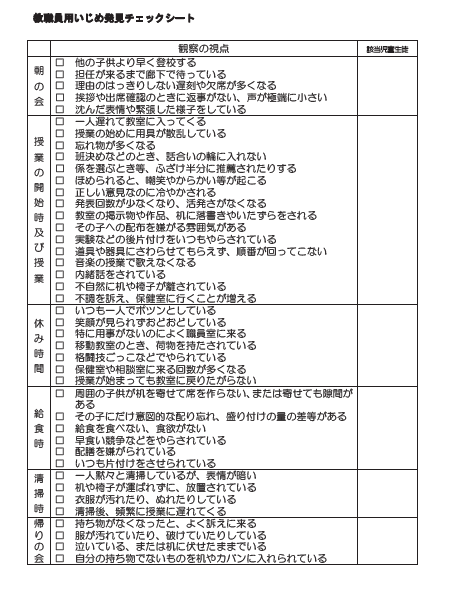 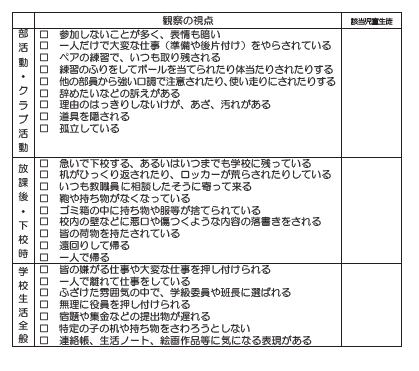 いじめ防止対策推進法１３条（学校いじめ防止基本方針）第１３条　学校は、いじめ防止基本方針又は地方いじめ防止基本方針を参酌し、その学校の実情に応じ、当該学校におけるいじめの防止等のための対策に関する基本的な方針を定めるものとする。第２２条　学校は、当該学校におけるいじめの防止等に関する措置を実効的に行うため、当該学校の複数の教職員、心理、福祉等に関する専門的な知識を有する者その他の関係者により構成されるいじめの防止等の対策のための組織を置くものとする。（学校の設置者又はその設置する学校による対処）第２８条　学校の設置者又はその設置する学校は、次に掲げる場合には、その事態（以下「重大事態」という。）に対処し、及び当該重大事態と同種の事態の発生の防止に資するため、速やかに、当該学校の設置者又はその設置する学校の下に組織を設け、質問票の使用その他の適切な方法により当該重大事態に係る事実関係を明確にするための調査を行うものとする。一　いじめにより当該学校に在籍する児童等の生命、心身又は財産に重大な被害が生じた疑いがあると認めるとき。二　いじめにより当該学校に在籍する児童等が相当の期間（年間３０日を目安）学校を欠席することを余儀なくされている疑いがあると認めるとき。２　学校の設置者又はその設置する学校は、前項の規定による調査を行ったときは、当該調査に係るいじめを受けた児童等及びその保護者に対し、当該調査に係る重大事態の事実関係等その他の必要な情報を適切に提供するものとする。３　第１項の規定により学校が調査を行う場合においては、当該学校の設置者は、同項の規定による調査及び前項の規定による情報の提供について必要な指導及び支援を行うものとする。（学校の設置者又はその設置する学校による対処）第２８条第２項　学校の設置者又はその設置する学校は、前項の規定による調査を行ったときは、当該調査に係るいじめを受けた児童等及びその保護者に対し、当該調査に係る重大事態の事実関係等その他の必要な情報を適切に提供するものとする。月活動内容月活動内容４・南小NGワードの確認・徹底・学級開き（いじめを許さない姿勢・子供を守り抜く姿勢）・丁寧な言葉遣いの指導（集会等）・南小の児童に対する共通理解・学習・生活の約束の確認・生徒指導委員会（いじめ問題対策委員会）【課題・今年度の重点の検討】（通年）・道徳（通年）１０・授業公開・南小の児童に対する共通理解・教育相談日・スクールカウンセラー来校日５・授業公開・なかよしデー（通年）・教育相談日１１・（全校遠足）・教育相談日・スクールカウンセラー来校日・いじめゼロの呼びかけ（いじめ撲滅強化月間）６・生徒指導研修会・第１回学校生活アンケート・教育相談日・スクールカウンセラー来校日１２・生徒指導研修会・第３回学校生活アンケート・教育相談日・スクールカウンセラー来校日・いじめゼロサミット参加７・教育相談日・個人面談（夏季休業中）　１・授業公開・教育相談日８・生徒指導研修会　２・いじめ防止基本方針評価改善・教育相談日９・第２回学校生活アンケート・いじめゼロ運動（標語等）・スクールカウンセラー来校日・教育相談日　３・年間活動総括・新年度の取組の検討・「新年度いじめ防止基本方針」策定・第４回学校生活アンケート・教育相談日